台灣農業資訊科技發展協會智慧農業應用研習課程 課程簡章課程目的友善環境及有機耕作不僅能維護水土資源和自然生態，也能保障消費者吃得安全，惟從事友善與有機耕作所需花費之人力相較慣行耕作高，十分需要透過相關農業技術協助。台灣農業資訊科技發展協會（TAITA）深知友善耕作是台灣農糧產業發展的基石，因此籌畫辦理智慧農業應用研習課程，本次講習以無人機的應用為主題，邀請到專家分享「無人機釋放平腹小蜂」、「杭菊田噴灑蘇力菌」與「無人機應用於生物防治」等方面內容。本課程開放給從事友善有機耕作的農友參加，若您有意願投入友善或有機生產，亦歡迎您參與。辦理單位台灣農業資訊科技發展協會協辦單位行政院農業委員會苗栗區農業改良場苗栗縣青新友善農業生產合作社參與對象歡迎有興趣的農友報名參加報名費用免費，本研習課程費用由台灣農業資訊科技發展協會支付，參與農民無須繳納報名費用。課程簡介智慧農業應用研習課程預定於12月24日下午1點在苗栗區農業改良場（苗栗縣公館鄉館南村261號）辦理，名額有限，請農友儘早完成報名。表1. 課程說明表 課程大綱為減輕農民因為執行友善農耕所衍生的增加的施肥管理勞力，TAITA規劃辦理智慧農業應用研習，將無人機空中施肥用藥（微生物肥料及微生物農藥使用）為主軸，課程以「無人機釋放平腹小蜂」、「杭菊田噴灑蘇力菌」、及「無人機應用於生物防治」為題，詳細課程內容如下表：表2. 課程規劃表（暫定）※課程規劃與講師安排，主辦單位及執行單位視實際狀況保留更動、調整之權利。報名方式報名方式分為網路報名、Email或傳真報名。請於報名截止日前完成報名手續，報名後請來電確認。1. 網路報名 於報名表上掃描 QRcode 進入報名網頁進行報名，或進入下列網址（https://goo.gl/forms/KCng64Wsq9rIghFC2）。2. Email或傳真報名（報名後請來電02-2301-7118確認）Email: taita@taita.org.tw ；傳真：（02）2301-7085交通、飲食交通須自理，請自行前往上課地點。研習課程提供茶水。（若對本活動有任何問題，請洽詢02-2301-7118 陳先生）智慧農業應用研習課程 農友報名表課程主題辦理場地辦理日期報名期間智慧農業應用苗栗區農業改良場107年12月24日即日起至107年12月23日止智慧農業應用研習智慧農業應用研習智慧農業應用研習時間預定課程主題預定課程大綱13:10-13:30報 到報 到13:30-14:00無人機釋放平腹小蜂技術說明‧針對現階段苗栗區農業改良場以無人飛機釋放平腹小蜂的實際操作案例與相關技術說明。14:30-15:00無人機於杭菊田噴灑蘇力菌案例說明‧易圖科技分享杭菊蘇力菌噴灑作業經驗。‧現階段無人機技術與農業結合說明。15:10-15:30茶飲交流時間15:30-16:00無人機應用於生物防治及施肥‧微生物肥料、微生物農藥與生物防治在結合科技後的應用。16:00-16:20交流時間交流時間報名課程報名課程報名課程報名課程智慧農業應用研習 智慧農業應用研習 智慧農業應用研習 智慧農業應用研習 報名資料報名資料報名資料報名資料姓名出生年月日聯絡電話Email身分別□ 友善耕作農民（所在縣市_____________）□ 有意從事友善耕作之農民（所在縣市_____________）□ 其他（請填寫）___________________□ 友善耕作農民（所在縣市_____________）□ 有意從事友善耕作之農民（所在縣市_____________）□ 其他（請填寫）___________________□ 友善耕作農民（所在縣市_____________）□ 有意從事友善耕作之農民（所在縣市_____________）□ 其他（請填寫）___________________生產作物別檢驗認證無  □ 有（請填寫）__________________________無  □ 有（請填寫）__________________________無  □ 有（請填寫）__________________________備註報名方式：請於報名截止日 12月 20 日 24 時前以下列任一方式報名，並請來電確認‧網路報名：請掃描下列 QRcode 進入報名頁面報名。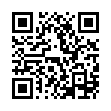 或連結網址： https://goo.gl/forms/KCng64Wsq9rIghFC2‧傳真報名：（02）2301-7085‧Email報名：taita@taita.org.tw若對本活動有任何問題，請洽詢02-2301-7118 陳先生報名方式：請於報名截止日 12月 20 日 24 時前以下列任一方式報名，並請來電確認‧網路報名：請掃描下列 QRcode 進入報名頁面報名。或連結網址： https://goo.gl/forms/KCng64Wsq9rIghFC2‧傳真報名：（02）2301-7085‧Email報名：taita@taita.org.tw若對本活動有任何問題，請洽詢02-2301-7118 陳先生報名方式：請於報名截止日 12月 20 日 24 時前以下列任一方式報名，並請來電確認‧網路報名：請掃描下列 QRcode 進入報名頁面報名。或連結網址： https://goo.gl/forms/KCng64Wsq9rIghFC2‧傳真報名：（02）2301-7085‧Email報名：taita@taita.org.tw若對本活動有任何問題，請洽詢02-2301-7118 陳先生